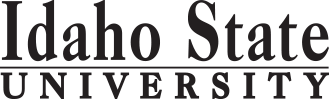                                                                                                                                                                                                 Form Revised 1.24.2018Course Subject and TitleCr. Min. Grade*GE, UU or UM**Sem. OfferedPrerequisiteCo RequisiteSemester OneSemester OneSemester OneSemester OneSemester OneSemester OneSemester OneGE Objective 2: COMM 1101 Principles of Speech3C-GEESET 0100: Engineering Technology Orientation1C-F,SESET 0100L: Engineering Technology Orientation Lab1C-F,SESET 0101: Electrical Circuits I5C-FESET 0101LESET 0101L: Electrical Circuits I Lab5C-FESET 0101ESET 0141: Applied Mathematics I4C-F,SESET 0101 or ESET 0121                                                                                            Total19Semester TwoSemester TwoSemester TwoSemester TwoSemester TwoSemester TwoSemester TwoGE Objective 5:  PHYS 1101 & Lab OR CHEM 11004C-GEGE Objective 6: 3C-GEESET 0102: Electrical Circuits II5C-F,SESET 0102LESET 0102L: Electrical Circuits II Lab5C-F,SESET 0102ESET 0142: Applied Mathematics II4C-F,SESET 0102 or ESET 0127TGE 0159: Internship Strategies1D-D                                                                                            Total22Semester ThreeSemester ThreeSemester ThreeSemester ThreeSemester ThreeSemester ThreeSemester ThreeGE Objective 1:  ENGL 1101 English Composition3C-GEESET 0212: Electrical Sys Documentation and Standards1C-FESET 0101, 0102 or Instructor PermissionESET 0220: Thermal Cycles and Heat Transfer2C-FESET 0292: Electrical Engineering Tech I7C-FESET 0101, 0102, 0141, 0142ESET 0292L: Electrical Engineering Tech Lab I5C-FESET 0101L,0102L, 0141, 0142                                                                     Total18Semester FourSemester FourSemester FourSemester FourSemester FourSemester FourSemester FourGE Objective 3: MATH 1153  OR MATH 11703C-GEESET 0141 and ESET 0142ESET 0221: Boiler Reactor and Turbine Principles2C-SESET 0102 or ESET 0122ESET 0222: Process Control Theory3C-SESET 0101, 0102, 0141, 0142ESET 0226ESET 0226: Process Control Devices Lab1C-SESET 0101, 0102, 0141, 0142ESET 0222ESET 0293: Electrical Engineering Tech II5C-SESET 0101, 0102, 0141, 0142ESET 0293LESET 0293L: Electrical Engineering Tech II Lab4C-SESET 0101, 0102, 0141, 0142ESET 0293                                                                       Total18*GE=General Education Objective, UU=Upper Division University, UM= Upper Division Major**See Course Schedule section of Course Policies page in the e-catalog (or input F, S, Su, etc.)*GE=General Education Objective, UU=Upper Division University, UM= Upper Division Major**See Course Schedule section of Course Policies page in the e-catalog (or input F, S, Su, etc.)*GE=General Education Objective, UU=Upper Division University, UM= Upper Division Major**See Course Schedule section of Course Policies page in the e-catalog (or input F, S, Su, etc.)*GE=General Education Objective, UU=Upper Division University, UM= Upper Division Major**See Course Schedule section of Course Policies page in the e-catalog (or input F, S, Su, etc.)*GE=General Education Objective, UU=Upper Division University, UM= Upper Division Major**See Course Schedule section of Course Policies page in the e-catalog (or input F, S, Su, etc.)*GE=General Education Objective, UU=Upper Division University, UM= Upper Division Major**See Course Schedule section of Course Policies page in the e-catalog (or input F, S, Su, etc.)*GE=General Education Objective, UU=Upper Division University, UM= Upper Division Major**See Course Schedule section of Course Policies page in the e-catalog (or input F, S, Su, etc.)2018-2019 Major RequirementsCRGENERAL EDUCATION OBJECTIVES* Satisfy 1, 2, 3, 5 and 6 GENERAL EDUCATION OBJECTIVES* Satisfy 1, 2, 3, 5 and 6 GENERAL EDUCATION OBJECTIVES* Satisfy 1, 2, 3, 5 and 6 GENERAL EDUCATION OBJECTIVES* Satisfy 1, 2, 3, 5 and 6 GENERAL EDUCATION OBJECTIVES* Satisfy 1, 2, 3, 5 and 6 GENERAL EDUCATION OBJECTIVES* Satisfy 1, 2, 3, 5 and 6 15 Cr.MinEnergy Sys – Electrical Tech, AAS - MAJOR REQUIREMENTS611. Written English  (6 cr. min)             ENGL 1101 (or equivalent)1. Written English  (6 cr. min)             ENGL 1101 (or equivalent)1. Written English  (6 cr. min)             ENGL 1101 (or equivalent)1. Written English  (6 cr. min)             ENGL 1101 (or equivalent)1. Written English  (6 cr. min)             ENGL 1101 (or equivalent)1. Written English  (6 cr. min)             ENGL 1101 (or equivalent)3ESET 0100: Engineering Technology Orientation1ESET 0100L: Engineering Technology Orientation Lab 12. Spoken English   (3 cr. min)             COMM 11012. Spoken English   (3 cr. min)             COMM 11012. Spoken English   (3 cr. min)             COMM 11012. Spoken English   (3 cr. min)             COMM 11012. Spoken English   (3 cr. min)             COMM 11012. Spoken English   (3 cr. min)             COMM 11013ESET 0101: Electrical Circuits I53. Mathematics      (3 cr. min)             MATH 1153 or MATH 11703. Mathematics      (3 cr. min)             MATH 1153 or MATH 11703. Mathematics      (3 cr. min)             MATH 1153 or MATH 11703. Mathematics      (3 cr. min)             MATH 1153 or MATH 11703. Mathematics      (3 cr. min)             MATH 1153 or MATH 11703. Mathematics      (3 cr. min)             MATH 1153 or MATH 11703ESET 0101L: Electrical Circuits I Lab54. Humanities, Fine Arts, Foreign Lang.4. Humanities, Fine Arts, Foreign Lang.4. Humanities, Fine Arts, Foreign Lang.4. Humanities, Fine Arts, Foreign Lang.4. Humanities, Fine Arts, Foreign Lang.4. Humanities, Fine Arts, Foreign Lang.4. Humanities, Fine Arts, Foreign Lang.ESET 0102: Electrical Circuits II5ESET 0102L: Electrical Circuits II Lab5ESET 0141: Applied Mathematics I45. Natural Sciences                              (1 Course including a lab; 4 cr. min)  5. Natural Sciences                              (1 Course including a lab; 4 cr. min)  5. Natural Sciences                              (1 Course including a lab; 4 cr. min)  5. Natural Sciences                              (1 Course including a lab; 4 cr. min)  5. Natural Sciences                              (1 Course including a lab; 4 cr. min)  5. Natural Sciences                              (1 Course including a lab; 4 cr. min)  5. Natural Sciences                              (1 Course including a lab; 4 cr. min)  ESET 0142: Applied Mathematics II4    PHYS 1101 and 1101 Lab Elements of Physics  OR    PHYS 1101 and 1101 Lab Elements of Physics  OR    PHYS 1101 and 1101 Lab Elements of Physics  OR    PHYS 1101 and 1101 Lab Elements of Physics  OR    PHYS 1101 and 1101 Lab Elements of Physics  OR    PHYS 1101 and 1101 Lab Elements of Physics  OR4ESET 0212: Electrical Systems Documentation and Standards1    CHEM 1100 Architecture of Matter    CHEM 1100 Architecture of Matter    CHEM 1100 Architecture of Matter    CHEM 1100 Architecture of Matter    CHEM 1100 Architecture of Matter    CHEM 1100 Architecture of MatterESET 0220: Thermal Cycles and Heat Transfer26. Behavioral and Social Science  (1 course; 3 cr. min)6. Behavioral and Social Science  (1 course; 3 cr. min)6. Behavioral and Social Science  (1 course; 3 cr. min)6. Behavioral and Social Science  (1 course; 3 cr. min)6. Behavioral and Social Science  (1 course; 3 cr. min)6. Behavioral and Social Science  (1 course; 3 cr. min)6. Behavioral and Social Science  (1 course; 3 cr. min)ESET 0221: Boiler Reactor and Turbine Principles23ESET 0222: Process Control Theory3ESET 0226: Process Control Devices Lab1One Course from EITHER Objective 7 OR 8One Course from EITHER Objective 7 OR 8One Course from EITHER Objective 7 OR 8One Course from EITHER Objective 7 OR 8One Course from EITHER Objective 7 OR 8One Course from EITHER Objective 7 OR 8One Course from EITHER Objective 7 OR 8ESET 0292: Electrical Engineering Technology I 77. Critical Thinking   7. Critical Thinking   7. Critical Thinking   7. Critical Thinking   7. Critical Thinking   7. Critical Thinking   ESET 0292L: Electrical Engineering Technology I Lab58. Information Literacy   8. Information Literacy   8. Information Literacy   8. Information Literacy   8. Information Literacy   8. Information Literacy   ESET 0293: Electrical Engineering Technology II 59. Cultural Diversity                                                             9. Cultural Diversity                                                             9. Cultural Diversity                                                             9. Cultural Diversity                                                             9. Cultural Diversity                                                             9. Cultural Diversity                                                             9. Cultural Diversity                                                             ESET 0293L: Electrical Engineering Technology II Lab4TGE 0159: Internship Strategies1General Education Elective to reach 15 cr. min.                        General Education Elective to reach 15 cr. min.                        General Education Elective to reach 15 cr. min.                        General Education Elective to reach 15 cr. min.                        General Education Elective to reach 15 cr. min.                        General Education Elective to reach 15 cr. min.                        General Education Elective to reach 15 cr. min.                                                                                                                          Total GE                                                                                                  Total GE                                                                                                  Total GE                                                                                                  Total GE                                                                                                  Total GE                                                                                                  Total GE16Undergraduate Catalog and GE Objectives by Catalog Year Undergraduate Catalog and GE Objectives by Catalog Year Undergraduate Catalog and GE Objectives by Catalog Year Undergraduate Catalog and GE Objectives by Catalog Year Undergraduate Catalog and GE Objectives by Catalog Year Undergraduate Catalog and GE Objectives by Catalog Year Undergraduate Catalog and GE Objectives by Catalog Year Undergraduate Catalog and GE Objectives by Catalog Year Undergraduate Catalog and GE Objectives by Catalog Year Undergraduate Catalog and GE Objectives by Catalog Year Undergraduate Catalog and GE Objectives by Catalog Year Undergraduate Catalog and GE Objectives by Catalog Year Undergraduate Catalog and GE Objectives by Catalog Year Undergraduate Catalog and GE Objectives by Catalog Year Undergraduate Catalog and GE Objectives by Catalog Year Undergraduate Catalog and GE Objectives by Catalog Year Undergraduate Catalog and GE Objectives by Catalog Year Undergraduate Catalog and GE Objectives by Catalog Year Undergraduate Catalog and GE Objectives by Catalog Year Undergraduate Catalog and GE Objectives by Catalog Year Undergraduate Catalog and GE Objectives by Catalog Year MAP Credit SummaryMAP Credit SummaryMAP Credit SummaryMAP Credit SummaryMAP Credit SummaryCRCRMajor Major Major Major Major 6161General Education General Education General Education General Education General Education 1616Free Electives to reach 60Free Electives to reach 60Free Electives to reach 60Free Electives to reach 60Free Electives to reach 6000                                                                                     TOTAL                                                                                     TOTAL                                                                                     TOTAL                                                                                     TOTAL                                                                                     TOTAL7777Graduation Requirement Minimum Credit ChecklistGraduation Requirement Minimum Credit ChecklistGraduation Requirement Minimum Credit ChecklistConfirmedConfirmedConfirmedConfirmedMinimum 15 cr. General Education Objectives (Associate)Minimum 15 cr. General Education Objectives (Associate)Minimum 15 cr. General Education Objectives (Associate)Minimum 60 cr. Total  (Associate)Minimum 60 cr. Total  (Associate)Minimum 60 cr. Total  (Associate)Advising NotesAdvising NotesMAP Completion Status (for internal use only)MAP Completion Status (for internal use only)MAP Completion Status (for internal use only)MAP Completion Status (for internal use only)MAP Completion Status (for internal use only)MAP Completion Status (for internal use only)MAP Completion Status (for internal use only)Students must register concurrently for the lab course associated withStudents must register concurrently for the lab course associated withDateDateDateDateDateDateEach theory course. Each theory course. Department: CAA or COT:TIM 07/25/2018TIM 07/25/2018TIM 07/25/2018TIM 07/25/2018TIM 07/25/2018TIM 07/25/2018Registrar: 